Врз основа на член 35 став 1, 2, 3, 4, 5, 6, 7 и 8 од Законот за просторно и урбанистичко планирање („Сл. весник на РМ“ бр.199/14, 44/15, 193/15, 31/16, 163/16, 64/18 и 168/18), Градоначалникот на Општина Аеродром - Скопје го дава следното:СООПШТЕНИЕСе известуваат сите физички и правни лица од просторот опфатен со Детален урбанистички план за градска четврт И12 блок 12.03 Општина Аеродром - Скопје дека Градоначалникот на Општина Аеродром - Скопје донесе Одлука за спроведување:ЈАВНА ПРЕЗЕНТАЦИЈА И ЈАВНА АНКЕТАпо Предлог ДУП за градска четврт И12 блок 12.03, Општина АеродромПовршината во границите на планскиот опфат изнесува 6,91ха.Планскиот опфат е дефиниран  со следните граници:На североисток границата на планскиот опфат се движи по собирна улица бул. „Трета македонска бригада“на исток по сервисната улица „С5“на југ по сервисната улица „С3“на југозапад по сервисната улица „С2“  на северозапад по сервисната улица „С4“Предлог планот на ДУП за градска четврт И 12 блок 12.03 Општина Аеродром - Скопје, плански период 2020-2025, ќе биде изложен во просториите на ОУ „Блаже Конески“ (ул. „Венијамин Мачуковски“ бр. 4) секој работен ден од 07:30 до 15:30 часот, од 23.03.2023 (четврток) до 06.04.2023 (четврток).Јавна презентација на ДУП за градска четврт И 12 блок 12.03 Општина Аеродром - Скопје ќе се одржи во просториите на ОУ „Блаже Конески“ (ул. „Венијамин Мачуковски“ бр. 4) на 27.03.2023 год. (понеделник) во 17:00 часот. Анкетните листови за учество во Јавната анкета ќе се наоѓаат во ОУ „Блаже Конески“ (ул. „Венијамин Мачуковски“ бр. 4) секој работен ден од 07:30 до 15:30 часот. Во определениот рок заинтересираните правни лица и физички лица можат да достават забелешки и предлози по предлог на планот, во електронска форма преку информацискиот систем е-урбанизам или во писмена форма.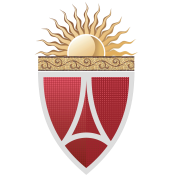 Градоначалник на Општина АеродромТимчо Муцунски